RENCANA PEMBELAJARAN SEMESTERKEARSIPAN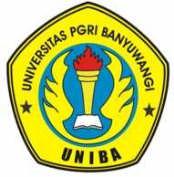 Dosen Pengampu:Hervina Nurullita, S.Pd, M.A.JPROGRAM STUDI PENDIDIKAN SEJARAHFAKULTAS KEGURUAN DAN ILMU PENDIDIKANUNIVERSITAS PGRI BANYUWANGITAHUN 2021RENCANA PEMBELAJARAN SEMESTERRUBRIK PENILAIANRubrik Penilaian IndividuRubrik Penilaian Kerjasama KelompokRubrik Penilaian PresentasiRubrik Penilaian DiskusiRubrik Penilaian ProgramVII.  PENENTUAN NILAI AKHIR MATA KULIAHIndeks penilaian akhir :Penilaian akhir dalam mata kuliah mengikuti ketentuan sebagaimana yang telah diatur dalam Buku Pedoman Akademik, yang menjelaskan mengenai bobot penilaian dari serangkaian kegiatan yang harus dilakukan/ditempuh oleh mahasiswa, yaitu sebagai berikut :Mengetahui,													Banyuwangi, 15 Agustus 2021Kaprodi Pendidikan Sejarah											Pengampu Mata KuliahDhalia Soetopo, M.Pd												Hervina Nurullita, S.Pd, M.A.NIDN. 0724018602												NIDN. 0707088703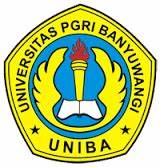 UNIVERSITAS PGRI BANYUWANGI FAKULTAS KEGURUAN DAN ILMU PENDIDIKAN PROGRAM STUDI PENDIDIKAN SEJARAHUNIVERSITAS PGRI BANYUWANGI FAKULTAS KEGURUAN DAN ILMU PENDIDIKAN PROGRAM STUDI PENDIDIKAN SEJARAHUNIVERSITAS PGRI BANYUWANGI FAKULTAS KEGURUAN DAN ILMU PENDIDIKAN PROGRAM STUDI PENDIDIKAN SEJARAHUNIVERSITAS PGRI BANYUWANGI FAKULTAS KEGURUAN DAN ILMU PENDIDIKAN PROGRAM STUDI PENDIDIKAN SEJARAHUNIVERSITAS PGRI BANYUWANGI FAKULTAS KEGURUAN DAN ILMU PENDIDIKAN PROGRAM STUDI PENDIDIKAN SEJARAHUNIVERSITAS PGRI BANYUWANGI FAKULTAS KEGURUAN DAN ILMU PENDIDIKAN PROGRAM STUDI PENDIDIKAN SEJARAHUNIVERSITAS PGRI BANYUWANGI FAKULTAS KEGURUAN DAN ILMU PENDIDIKAN PROGRAM STUDI PENDIDIKAN SEJARAHUNIVERSITAS PGRI BANYUWANGI FAKULTAS KEGURUAN DAN ILMU PENDIDIKAN PROGRAM STUDI PENDIDIKAN SEJARAH KODE DOKUMENRENCANA PEMBELAJARAN SEMESTER (RPS)RENCANA PEMBELAJARAN SEMESTER (RPS)RENCANA PEMBELAJARAN SEMESTER (RPS)RENCANA PEMBELAJARAN SEMESTER (RPS)RENCANA PEMBELAJARAN SEMESTER (RPS)RENCANA PEMBELAJARAN SEMESTER (RPS)RENCANA PEMBELAJARAN SEMESTER (RPS)RENCANA PEMBELAJARAN SEMESTER (RPS)RENCANA PEMBELAJARAN SEMESTER (RPS)RENCANA PEMBELAJARAN SEMESTER (RPS)MATA KULIAH (MK)MATA KULIAH (MK)MATA KULIAH (MK)KODEKODERUMPUN MKBOBOT(sks)SEMESTERTANGGAL PENYUSUNANTANGGAL PENYUSUNANPENGANTAR ILMU PENDIDIKANPENGANTAR ILMU PENDIDIKANPENGANTAR ILMU PENDIDIKAN2515 Agustus 202115 Agustus 2021OTORISASI / PENGESAHANOTORISASI / PENGESAHANOTORISASI / PENGESAHANDosen Pengembang RPSDosen Pengembang RPSDosen Pengembang RPSKoordinator MKKa. ProdiKa. ProdiKa. ProdiOTORISASI / PENGESAHANOTORISASI / PENGESAHANOTORISASI / PENGESAHANHervina Nurullita, S.Pd, M.A.NIDN  0707088703Hervina Nurullita, S.Pd, M.A.NIDN  0707088703Hervina Nurullita, S.Pd, M.A.NIDN  0707088703Dhalia Soetopo, M.PdNIDN. 0724018602Dhalia Soetopo, M.PdNIDN. 0724018602Dhalia Soetopo, M.PdNIDN. 0724018602CAPAIAN PEMBELAJARANCAPAIAN PEMBELAJARANCPL-PRODI YANG DIBEBANKAN PADA MKCPL-PRODI YANG DIBEBANKAN PADA MKCPL-PRODI YANG DIBEBANKAN PADA MKCPL-PRODI YANG DIBEBANKAN PADA MKCPL-PRODI YANG DIBEBANKAN PADA MKCAPAIAN PEMBELAJARANCAPAIAN PEMBELAJARANS1S1Menjungjung tinggi nilai kemanusiaan, moral, dan  etika  Menjungjung tinggi nilai kemanusiaan, moral, dan  etika  Menjungjung tinggi nilai kemanusiaan, moral, dan  etika  Menjungjung tinggi nilai kemanusiaan, moral, dan  etika  Menjungjung tinggi nilai kemanusiaan, moral, dan  etika  Menjungjung tinggi nilai kemanusiaan, moral, dan  etika  CAPAIAN PEMBELAJARANCAPAIAN PEMBELAJARANS2S2Menjunjung tinggi nilai kemanusiaan dalam menjalankan tugas berdasarkan agama, moral dan etikaMenjunjung tinggi nilai kemanusiaan dalam menjalankan tugas berdasarkan agama, moral dan etikaMenjunjung tinggi nilai kemanusiaan dalam menjalankan tugas berdasarkan agama, moral dan etikaMenjunjung tinggi nilai kemanusiaan dalam menjalankan tugas berdasarkan agama, moral dan etikaMenjunjung tinggi nilai kemanusiaan dalam menjalankan tugas berdasarkan agama, moral dan etikaMenjunjung tinggi nilai kemanusiaan dalam menjalankan tugas berdasarkan agama, moral dan etikaCAPAIAN PEMBELAJARANCAPAIAN PEMBELAJARANS3S3Berkontribusi dalam peningkatan mutu kehidupan bermasyarakat, berbangsa, bernegara, dan kemajuan peradaban berdasarkan PancasilaBerkontribusi dalam peningkatan mutu kehidupan bermasyarakat, berbangsa, bernegara, dan kemajuan peradaban berdasarkan PancasilaBerkontribusi dalam peningkatan mutu kehidupan bermasyarakat, berbangsa, bernegara, dan kemajuan peradaban berdasarkan PancasilaBerkontribusi dalam peningkatan mutu kehidupan bermasyarakat, berbangsa, bernegara, dan kemajuan peradaban berdasarkan PancasilaBerkontribusi dalam peningkatan mutu kehidupan bermasyarakat, berbangsa, bernegara, dan kemajuan peradaban berdasarkan PancasilaBerkontribusi dalam peningkatan mutu kehidupan bermasyarakat, berbangsa, bernegara, dan kemajuan peradaban berdasarkan PancasilaCAPAIAN PEMBELAJARANCAPAIAN PEMBELAJARANS4S4Berperan sebagai warga negara yang bangga dan cinta tanah air, memiliki nasionalisme serta rasa tanggungjawab pada negara dan bangsaBerperan sebagai warga negara yang bangga dan cinta tanah air, memiliki nasionalisme serta rasa tanggungjawab pada negara dan bangsaBerperan sebagai warga negara yang bangga dan cinta tanah air, memiliki nasionalisme serta rasa tanggungjawab pada negara dan bangsaBerperan sebagai warga negara yang bangga dan cinta tanah air, memiliki nasionalisme serta rasa tanggungjawab pada negara dan bangsaBerperan sebagai warga negara yang bangga dan cinta tanah air, memiliki nasionalisme serta rasa tanggungjawab pada negara dan bangsaBerperan sebagai warga negara yang bangga dan cinta tanah air, memiliki nasionalisme serta rasa tanggungjawab pada negara dan bangsaCAPAIAN PEMBELAJARANCAPAIAN PEMBELAJARANP1P1Menguasai konsep dan teori sejarah terutama yang berkaitan dengan Sejarah Nasional Indonesia, Filsafat Sejarah, dan Metodologi dan Historiografi Sejarah.Menguasai konsep dan teori sejarah terutama yang berkaitan dengan Sejarah Nasional Indonesia, Filsafat Sejarah, dan Metodologi dan Historiografi Sejarah.Menguasai konsep dan teori sejarah terutama yang berkaitan dengan Sejarah Nasional Indonesia, Filsafat Sejarah, dan Metodologi dan Historiografi Sejarah.Menguasai konsep dan teori sejarah terutama yang berkaitan dengan Sejarah Nasional Indonesia, Filsafat Sejarah, dan Metodologi dan Historiografi Sejarah.Menguasai konsep dan teori sejarah terutama yang berkaitan dengan Sejarah Nasional Indonesia, Filsafat Sejarah, dan Metodologi dan Historiografi Sejarah.Menguasai konsep dan teori sejarah terutama yang berkaitan dengan Sejarah Nasional Indonesia, Filsafat Sejarah, dan Metodologi dan Historiografi Sejarah.CAPAIAN PEMBELAJARANCAPAIAN PEMBELAJARANP6P6Menguasai konsep, prosedur, dan prinsip penulisan karya tulis ilmiah.Menguasai konsep, prosedur, dan prinsip penulisan karya tulis ilmiah.Menguasai konsep, prosedur, dan prinsip penulisan karya tulis ilmiah.Menguasai konsep, prosedur, dan prinsip penulisan karya tulis ilmiah.Menguasai konsep, prosedur, dan prinsip penulisan karya tulis ilmiah.Menguasai konsep, prosedur, dan prinsip penulisan karya tulis ilmiah.CAPAIAN PEMBELAJARANCAPAIAN PEMBELAJARANKU 2KU 2  Mampu menunjukkan kinerja mandiri, bermutu dan terukur  Mampu menunjukkan kinerja mandiri, bermutu dan terukur  Mampu menunjukkan kinerja mandiri, bermutu dan terukur  Mampu menunjukkan kinerja mandiri, bermutu dan terukur  Mampu menunjukkan kinerja mandiri, bermutu dan terukur  Mampu menunjukkan kinerja mandiri, bermutu dan terukurCAPAIAN PEMBELAJARANCAPAIAN PEMBELAJARANKU 10KU 10  Mampu menguasai literasi digital dan terapannya dalam pendidikan sejarah  Mampu menguasai literasi digital dan terapannya dalam pendidikan sejarah  Mampu menguasai literasi digital dan terapannya dalam pendidikan sejarah  Mampu menguasai literasi digital dan terapannya dalam pendidikan sejarah  Mampu menguasai literasi digital dan terapannya dalam pendidikan sejarah  Mampu menguasai literasi digital dan terapannya dalam pendidikan sejarahCAPAIAN PEMBELAJARANCAPAIAN PEMBELAJARANKU 12KU 12Mampu menjadi fasilitator dan sumber belajarMampu menjadi fasilitator dan sumber belajarMampu menjadi fasilitator dan sumber belajarMampu menjadi fasilitator dan sumber belajarMampu menjadi fasilitator dan sumber belajarMampu menjadi fasilitator dan sumber belajarCAPAIAN PEMBELAJARANCAPAIAN PEMBELAJARANKK 5KK 5Mampu mengaplikasikan hukun dan prinsip penulisan sejarah sehingga mampu  merekontruksikan secara kritis, analistis dan imajinatif peristiwa yang terjadi pada lampauMampu mengaplikasikan hukun dan prinsip penulisan sejarah sehingga mampu  merekontruksikan secara kritis, analistis dan imajinatif peristiwa yang terjadi pada lampauMampu mengaplikasikan hukun dan prinsip penulisan sejarah sehingga mampu  merekontruksikan secara kritis, analistis dan imajinatif peristiwa yang terjadi pada lampauMampu mengaplikasikan hukun dan prinsip penulisan sejarah sehingga mampu  merekontruksikan secara kritis, analistis dan imajinatif peristiwa yang terjadi pada lampauMampu mengaplikasikan hukun dan prinsip penulisan sejarah sehingga mampu  merekontruksikan secara kritis, analistis dan imajinatif peristiwa yang terjadi pada lampauMampu mengaplikasikan hukun dan prinsip penulisan sejarah sehingga mampu  merekontruksikan secara kritis, analistis dan imajinatif peristiwa yang terjadi pada lampauDeskripsi Singkat MKDeskripsi Singkat MKArsip bagi program studi pendidikan sejarah adalah sumber tertulis yang sangat penting untuk merekonstruksi masa lampau. Arsip sebagai sumber primer bagi penelitian sejarah. Mata Kuliah Kearsipan pada Prodi Pendidikan Sejarah adalah mata kuliah wajib yang mempelajari tentang studi bahan pustaka dan arsip dari mulai arsip kolonial, arsip republik dan naskah lokal nusantara. Arsip bagi program studi pendidikan sejarah adalah sumber tertulis yang sangat penting untuk merekonstruksi masa lampau. Arsip sebagai sumber primer bagi penelitian sejarah. Mata Kuliah Kearsipan pada Prodi Pendidikan Sejarah adalah mata kuliah wajib yang mempelajari tentang studi bahan pustaka dan arsip dari mulai arsip kolonial, arsip republik dan naskah lokal nusantara. Arsip bagi program studi pendidikan sejarah adalah sumber tertulis yang sangat penting untuk merekonstruksi masa lampau. Arsip sebagai sumber primer bagi penelitian sejarah. Mata Kuliah Kearsipan pada Prodi Pendidikan Sejarah adalah mata kuliah wajib yang mempelajari tentang studi bahan pustaka dan arsip dari mulai arsip kolonial, arsip republik dan naskah lokal nusantara. Arsip bagi program studi pendidikan sejarah adalah sumber tertulis yang sangat penting untuk merekonstruksi masa lampau. Arsip sebagai sumber primer bagi penelitian sejarah. Mata Kuliah Kearsipan pada Prodi Pendidikan Sejarah adalah mata kuliah wajib yang mempelajari tentang studi bahan pustaka dan arsip dari mulai arsip kolonial, arsip republik dan naskah lokal nusantara. Arsip bagi program studi pendidikan sejarah adalah sumber tertulis yang sangat penting untuk merekonstruksi masa lampau. Arsip sebagai sumber primer bagi penelitian sejarah. Mata Kuliah Kearsipan pada Prodi Pendidikan Sejarah adalah mata kuliah wajib yang mempelajari tentang studi bahan pustaka dan arsip dari mulai arsip kolonial, arsip republik dan naskah lokal nusantara. Arsip bagi program studi pendidikan sejarah adalah sumber tertulis yang sangat penting untuk merekonstruksi masa lampau. Arsip sebagai sumber primer bagi penelitian sejarah. Mata Kuliah Kearsipan pada Prodi Pendidikan Sejarah adalah mata kuliah wajib yang mempelajari tentang studi bahan pustaka dan arsip dari mulai arsip kolonial, arsip republik dan naskah lokal nusantara. Arsip bagi program studi pendidikan sejarah adalah sumber tertulis yang sangat penting untuk merekonstruksi masa lampau. Arsip sebagai sumber primer bagi penelitian sejarah. Mata Kuliah Kearsipan pada Prodi Pendidikan Sejarah adalah mata kuliah wajib yang mempelajari tentang studi bahan pustaka dan arsip dari mulai arsip kolonial, arsip republik dan naskah lokal nusantara. Arsip bagi program studi pendidikan sejarah adalah sumber tertulis yang sangat penting untuk merekonstruksi masa lampau. Arsip sebagai sumber primer bagi penelitian sejarah. Mata Kuliah Kearsipan pada Prodi Pendidikan Sejarah adalah mata kuliah wajib yang mempelajari tentang studi bahan pustaka dan arsip dari mulai arsip kolonial, arsip republik dan naskah lokal nusantara. Tujuan Mata Kuliah Tujuan Mata Kuliah Tujuan pembelajaran utama dari mata kuliah ini adalah memberikan bekal dan meningkatkan kemampuan mahasiswa tentang studi arsip, membaca arsip, peran arsip dalam kajian sejarah, jenis-jenis arsip, identifikasi arsip berdasarkan media dan periodenya, lokasi penyimpanan administrasi arsip di Indonesia, khazanah arsip nusantara pada masa kolonial dan republik serta penelusuran arsip baik secara online maupun offline. Tujuan pembelajaran utama dari mata kuliah ini adalah memberikan bekal dan meningkatkan kemampuan mahasiswa tentang studi arsip, membaca arsip, peran arsip dalam kajian sejarah, jenis-jenis arsip, identifikasi arsip berdasarkan media dan periodenya, lokasi penyimpanan administrasi arsip di Indonesia, khazanah arsip nusantara pada masa kolonial dan republik serta penelusuran arsip baik secara online maupun offline. Tujuan pembelajaran utama dari mata kuliah ini adalah memberikan bekal dan meningkatkan kemampuan mahasiswa tentang studi arsip, membaca arsip, peran arsip dalam kajian sejarah, jenis-jenis arsip, identifikasi arsip berdasarkan media dan periodenya, lokasi penyimpanan administrasi arsip di Indonesia, khazanah arsip nusantara pada masa kolonial dan republik serta penelusuran arsip baik secara online maupun offline. Tujuan pembelajaran utama dari mata kuliah ini adalah memberikan bekal dan meningkatkan kemampuan mahasiswa tentang studi arsip, membaca arsip, peran arsip dalam kajian sejarah, jenis-jenis arsip, identifikasi arsip berdasarkan media dan periodenya, lokasi penyimpanan administrasi arsip di Indonesia, khazanah arsip nusantara pada masa kolonial dan republik serta penelusuran arsip baik secara online maupun offline. Tujuan pembelajaran utama dari mata kuliah ini adalah memberikan bekal dan meningkatkan kemampuan mahasiswa tentang studi arsip, membaca arsip, peran arsip dalam kajian sejarah, jenis-jenis arsip, identifikasi arsip berdasarkan media dan periodenya, lokasi penyimpanan administrasi arsip di Indonesia, khazanah arsip nusantara pada masa kolonial dan republik serta penelusuran arsip baik secara online maupun offline. Tujuan pembelajaran utama dari mata kuliah ini adalah memberikan bekal dan meningkatkan kemampuan mahasiswa tentang studi arsip, membaca arsip, peran arsip dalam kajian sejarah, jenis-jenis arsip, identifikasi arsip berdasarkan media dan periodenya, lokasi penyimpanan administrasi arsip di Indonesia, khazanah arsip nusantara pada masa kolonial dan republik serta penelusuran arsip baik secara online maupun offline. Tujuan pembelajaran utama dari mata kuliah ini adalah memberikan bekal dan meningkatkan kemampuan mahasiswa tentang studi arsip, membaca arsip, peran arsip dalam kajian sejarah, jenis-jenis arsip, identifikasi arsip berdasarkan media dan periodenya, lokasi penyimpanan administrasi arsip di Indonesia, khazanah arsip nusantara pada masa kolonial dan republik serta penelusuran arsip baik secara online maupun offline. Tujuan pembelajaran utama dari mata kuliah ini adalah memberikan bekal dan meningkatkan kemampuan mahasiswa tentang studi arsip, membaca arsip, peran arsip dalam kajian sejarah, jenis-jenis arsip, identifikasi arsip berdasarkan media dan periodenya, lokasi penyimpanan administrasi arsip di Indonesia, khazanah arsip nusantara pada masa kolonial dan republik serta penelusuran arsip baik secara online maupun offline. Bahan Kajian: Materi PembelajaranBahan Kajian: Materi PembelajaranPemahaman tentang Studi ArsipPelestarian Bahan Pustaka dan ArsipPeran Arsip dalam Kajian SejarahJenis-jenis ArsipArsip Berdasarkan Media Rekam dan PeriodenyaLokasi Penyimpanan Administrasi Arsip di IndonesiaKhazanah Arsip NusantaraNaskah Lokal NusantaraPenelusuran ArsipPemahaman tentang Studi ArsipPelestarian Bahan Pustaka dan ArsipPeran Arsip dalam Kajian SejarahJenis-jenis ArsipArsip Berdasarkan Media Rekam dan PeriodenyaLokasi Penyimpanan Administrasi Arsip di IndonesiaKhazanah Arsip NusantaraNaskah Lokal NusantaraPenelusuran ArsipPemahaman tentang Studi ArsipPelestarian Bahan Pustaka dan ArsipPeran Arsip dalam Kajian SejarahJenis-jenis ArsipArsip Berdasarkan Media Rekam dan PeriodenyaLokasi Penyimpanan Administrasi Arsip di IndonesiaKhazanah Arsip NusantaraNaskah Lokal NusantaraPenelusuran ArsipPemahaman tentang Studi ArsipPelestarian Bahan Pustaka dan ArsipPeran Arsip dalam Kajian SejarahJenis-jenis ArsipArsip Berdasarkan Media Rekam dan PeriodenyaLokasi Penyimpanan Administrasi Arsip di IndonesiaKhazanah Arsip NusantaraNaskah Lokal NusantaraPenelusuran ArsipPemahaman tentang Studi ArsipPelestarian Bahan Pustaka dan ArsipPeran Arsip dalam Kajian SejarahJenis-jenis ArsipArsip Berdasarkan Media Rekam dan PeriodenyaLokasi Penyimpanan Administrasi Arsip di IndonesiaKhazanah Arsip NusantaraNaskah Lokal NusantaraPenelusuran ArsipPemahaman tentang Studi ArsipPelestarian Bahan Pustaka dan ArsipPeran Arsip dalam Kajian SejarahJenis-jenis ArsipArsip Berdasarkan Media Rekam dan PeriodenyaLokasi Penyimpanan Administrasi Arsip di IndonesiaKhazanah Arsip NusantaraNaskah Lokal NusantaraPenelusuran ArsipPemahaman tentang Studi ArsipPelestarian Bahan Pustaka dan ArsipPeran Arsip dalam Kajian SejarahJenis-jenis ArsipArsip Berdasarkan Media Rekam dan PeriodenyaLokasi Penyimpanan Administrasi Arsip di IndonesiaKhazanah Arsip NusantaraNaskah Lokal NusantaraPenelusuran ArsipPemahaman tentang Studi ArsipPelestarian Bahan Pustaka dan ArsipPeran Arsip dalam Kajian SejarahJenis-jenis ArsipArsip Berdasarkan Media Rekam dan PeriodenyaLokasi Penyimpanan Administrasi Arsip di IndonesiaKhazanah Arsip NusantaraNaskah Lokal NusantaraPenelusuran ArsipMetode Metode  Strategi : Contextual Teaching Learning/CTLMetode: Ceramah, Tanya  jawab  dan  diskusi  Strategi : Contextual Teaching Learning/CTLMetode: Ceramah, Tanya  jawab  dan  diskusi  Strategi : Contextual Teaching Learning/CTLMetode: Ceramah, Tanya  jawab  dan  diskusi  Strategi : Contextual Teaching Learning/CTLMetode: Ceramah, Tanya  jawab  dan  diskusi  Strategi : Contextual Teaching Learning/CTLMetode: Ceramah, Tanya  jawab  dan  diskusi  Strategi : Contextual Teaching Learning/CTLMetode: Ceramah, Tanya  jawab  dan  diskusi  Strategi : Contextual Teaching Learning/CTLMetode: Ceramah, Tanya  jawab  dan  diskusi  Strategi : Contextual Teaching Learning/CTLMetode: Ceramah, Tanya  jawab  dan  diskusi Tugas Tugas Tugas individu, Tugas kelompok, unjuk kerja  Tugas Tambahan: bila diperlukan, tergantung keperluan, misalnya mahasiswa memerlukan remidiasi.Tugas individu, Tugas kelompok, unjuk kerja  Tugas Tambahan: bila diperlukan, tergantung keperluan, misalnya mahasiswa memerlukan remidiasi.Tugas individu, Tugas kelompok, unjuk kerja  Tugas Tambahan: bila diperlukan, tergantung keperluan, misalnya mahasiswa memerlukan remidiasi.Tugas individu, Tugas kelompok, unjuk kerja  Tugas Tambahan: bila diperlukan, tergantung keperluan, misalnya mahasiswa memerlukan remidiasi.Tugas individu, Tugas kelompok, unjuk kerja  Tugas Tambahan: bila diperlukan, tergantung keperluan, misalnya mahasiswa memerlukan remidiasi.Tugas individu, Tugas kelompok, unjuk kerja  Tugas Tambahan: bila diperlukan, tergantung keperluan, misalnya mahasiswa memerlukan remidiasi.Tugas individu, Tugas kelompok, unjuk kerja  Tugas Tambahan: bila diperlukan, tergantung keperluan, misalnya mahasiswa memerlukan remidiasi.Tugas individu, Tugas kelompok, unjuk kerja  Tugas Tambahan: bila diperlukan, tergantung keperluan, misalnya mahasiswa memerlukan remidiasi.Media Media  Buku sumber, Arsip, Koran dan Majalah yang sejaman Buku sumber, Arsip, Koran dan Majalah yang sejaman Buku sumber, Arsip, Koran dan Majalah yang sejaman Buku sumber, Arsip, Koran dan Majalah yang sejaman Buku sumber, Arsip, Koran dan Majalah yang sejaman Buku sumber, Arsip, Koran dan Majalah yang sejaman Buku sumber, Arsip, Koran dan Majalah yang sejaman Buku sumber, Arsip, Koran dan Majalah yang sejamanEvaluasiEvaluasi Evaluasi pembelajaran dilakukan melalui kehadiran, tugas, laporan bab/buku, UTS dan UAS. Evaluasi pembelajaran dilakukan melalui kehadiran, tugas, laporan bab/buku, UTS dan UAS. Evaluasi pembelajaran dilakukan melalui kehadiran, tugas, laporan bab/buku, UTS dan UAS. Evaluasi pembelajaran dilakukan melalui kehadiran, tugas, laporan bab/buku, UTS dan UAS. Evaluasi pembelajaran dilakukan melalui kehadiran, tugas, laporan bab/buku, UTS dan UAS. Evaluasi pembelajaran dilakukan melalui kehadiran, tugas, laporan bab/buku, UTS dan UAS. Evaluasi pembelajaran dilakukan melalui kehadiran, tugas, laporan bab/buku, UTS dan UAS. Evaluasi pembelajaran dilakukan melalui kehadiran, tugas, laporan bab/buku, UTS dan UAS.PustakaPustakaMona Lohanda. 2011. Membaca Sumber Menulis Sejarah. Yogyakarta: OmbakAnn Laura Stoler. 2009. Along the Archival Grain. Oxford: Pricenton University PressZulkifli Amsyah. 2001. Manajemen Kearsipan. Jakarta: Gramedia Pustaka UtamaArsip Nasional Republik Indonesia. 1977. Memori Serah Jabatan 1921-1930 (Jawa Tengah). Jakarta: Arsip Nasional Republik IndonesiaPutri Agus Wijayanti. 2009. Research Arsip dan Bahan Pustaka. Surabaya: Unesa University Press.Francis X Blouin Jr and William J. Rosenberg (ed). 2010. Archive, Documentation and Institutioan of Social Memory. United States of America: Michigan University PressPekan Arsip Indonesia.1980. Arsip dan Sejarah, Sumber Sejarah dan Penelitian Sejarah. Jakarta:Arsip Nasional Republik IndonesiaCopyan Arsip dari berbagai sumber ArsipWiwin Indiarti. 2018. Lontar Yusup Banyuwangi. Yogyakarta: Elmatera.Mona Lohanda. 2011. Membaca Sumber Menulis Sejarah. Yogyakarta: OmbakAnn Laura Stoler. 2009. Along the Archival Grain. Oxford: Pricenton University PressZulkifli Amsyah. 2001. Manajemen Kearsipan. Jakarta: Gramedia Pustaka UtamaArsip Nasional Republik Indonesia. 1977. Memori Serah Jabatan 1921-1930 (Jawa Tengah). Jakarta: Arsip Nasional Republik IndonesiaPutri Agus Wijayanti. 2009. Research Arsip dan Bahan Pustaka. Surabaya: Unesa University Press.Francis X Blouin Jr and William J. Rosenberg (ed). 2010. Archive, Documentation and Institutioan of Social Memory. United States of America: Michigan University PressPekan Arsip Indonesia.1980. Arsip dan Sejarah, Sumber Sejarah dan Penelitian Sejarah. Jakarta:Arsip Nasional Republik IndonesiaCopyan Arsip dari berbagai sumber ArsipWiwin Indiarti. 2018. Lontar Yusup Banyuwangi. Yogyakarta: Elmatera.Mona Lohanda. 2011. Membaca Sumber Menulis Sejarah. Yogyakarta: OmbakAnn Laura Stoler. 2009. Along the Archival Grain. Oxford: Pricenton University PressZulkifli Amsyah. 2001. Manajemen Kearsipan. Jakarta: Gramedia Pustaka UtamaArsip Nasional Republik Indonesia. 1977. Memori Serah Jabatan 1921-1930 (Jawa Tengah). Jakarta: Arsip Nasional Republik IndonesiaPutri Agus Wijayanti. 2009. Research Arsip dan Bahan Pustaka. Surabaya: Unesa University Press.Francis X Blouin Jr and William J. Rosenberg (ed). 2010. Archive, Documentation and Institutioan of Social Memory. United States of America: Michigan University PressPekan Arsip Indonesia.1980. Arsip dan Sejarah, Sumber Sejarah dan Penelitian Sejarah. Jakarta:Arsip Nasional Republik IndonesiaCopyan Arsip dari berbagai sumber ArsipWiwin Indiarti. 2018. Lontar Yusup Banyuwangi. Yogyakarta: Elmatera.Mona Lohanda. 2011. Membaca Sumber Menulis Sejarah. Yogyakarta: OmbakAnn Laura Stoler. 2009. Along the Archival Grain. Oxford: Pricenton University PressZulkifli Amsyah. 2001. Manajemen Kearsipan. Jakarta: Gramedia Pustaka UtamaArsip Nasional Republik Indonesia. 1977. Memori Serah Jabatan 1921-1930 (Jawa Tengah). Jakarta: Arsip Nasional Republik IndonesiaPutri Agus Wijayanti. 2009. Research Arsip dan Bahan Pustaka. Surabaya: Unesa University Press.Francis X Blouin Jr and William J. Rosenberg (ed). 2010. Archive, Documentation and Institutioan of Social Memory. United States of America: Michigan University PressPekan Arsip Indonesia.1980. Arsip dan Sejarah, Sumber Sejarah dan Penelitian Sejarah. Jakarta:Arsip Nasional Republik IndonesiaCopyan Arsip dari berbagai sumber ArsipWiwin Indiarti. 2018. Lontar Yusup Banyuwangi. Yogyakarta: Elmatera.Mona Lohanda. 2011. Membaca Sumber Menulis Sejarah. Yogyakarta: OmbakAnn Laura Stoler. 2009. Along the Archival Grain. Oxford: Pricenton University PressZulkifli Amsyah. 2001. Manajemen Kearsipan. Jakarta: Gramedia Pustaka UtamaArsip Nasional Republik Indonesia. 1977. Memori Serah Jabatan 1921-1930 (Jawa Tengah). Jakarta: Arsip Nasional Republik IndonesiaPutri Agus Wijayanti. 2009. Research Arsip dan Bahan Pustaka. Surabaya: Unesa University Press.Francis X Blouin Jr and William J. Rosenberg (ed). 2010. Archive, Documentation and Institutioan of Social Memory. United States of America: Michigan University PressPekan Arsip Indonesia.1980. Arsip dan Sejarah, Sumber Sejarah dan Penelitian Sejarah. Jakarta:Arsip Nasional Republik IndonesiaCopyan Arsip dari berbagai sumber ArsipWiwin Indiarti. 2018. Lontar Yusup Banyuwangi. Yogyakarta: Elmatera.Mona Lohanda. 2011. Membaca Sumber Menulis Sejarah. Yogyakarta: OmbakAnn Laura Stoler. 2009. Along the Archival Grain. Oxford: Pricenton University PressZulkifli Amsyah. 2001. Manajemen Kearsipan. Jakarta: Gramedia Pustaka UtamaArsip Nasional Republik Indonesia. 1977. Memori Serah Jabatan 1921-1930 (Jawa Tengah). Jakarta: Arsip Nasional Republik IndonesiaPutri Agus Wijayanti. 2009. Research Arsip dan Bahan Pustaka. Surabaya: Unesa University Press.Francis X Blouin Jr and William J. Rosenberg (ed). 2010. Archive, Documentation and Institutioan of Social Memory. United States of America: Michigan University PressPekan Arsip Indonesia.1980. Arsip dan Sejarah, Sumber Sejarah dan Penelitian Sejarah. Jakarta:Arsip Nasional Republik IndonesiaCopyan Arsip dari berbagai sumber ArsipWiwin Indiarti. 2018. Lontar Yusup Banyuwangi. Yogyakarta: Elmatera.Mona Lohanda. 2011. Membaca Sumber Menulis Sejarah. Yogyakarta: OmbakAnn Laura Stoler. 2009. Along the Archival Grain. Oxford: Pricenton University PressZulkifli Amsyah. 2001. Manajemen Kearsipan. Jakarta: Gramedia Pustaka UtamaArsip Nasional Republik Indonesia. 1977. Memori Serah Jabatan 1921-1930 (Jawa Tengah). Jakarta: Arsip Nasional Republik IndonesiaPutri Agus Wijayanti. 2009. Research Arsip dan Bahan Pustaka. Surabaya: Unesa University Press.Francis X Blouin Jr and William J. Rosenberg (ed). 2010. Archive, Documentation and Institutioan of Social Memory. United States of America: Michigan University PressPekan Arsip Indonesia.1980. Arsip dan Sejarah, Sumber Sejarah dan Penelitian Sejarah. Jakarta:Arsip Nasional Republik IndonesiaCopyan Arsip dari berbagai sumber ArsipWiwin Indiarti. 2018. Lontar Yusup Banyuwangi. Yogyakarta: Elmatera.Mona Lohanda. 2011. Membaca Sumber Menulis Sejarah. Yogyakarta: OmbakAnn Laura Stoler. 2009. Along the Archival Grain. Oxford: Pricenton University PressZulkifli Amsyah. 2001. Manajemen Kearsipan. Jakarta: Gramedia Pustaka UtamaArsip Nasional Republik Indonesia. 1977. Memori Serah Jabatan 1921-1930 (Jawa Tengah). Jakarta: Arsip Nasional Republik IndonesiaPutri Agus Wijayanti. 2009. Research Arsip dan Bahan Pustaka. Surabaya: Unesa University Press.Francis X Blouin Jr and William J. Rosenberg (ed). 2010. Archive, Documentation and Institutioan of Social Memory. United States of America: Michigan University PressPekan Arsip Indonesia.1980. Arsip dan Sejarah, Sumber Sejarah dan Penelitian Sejarah. Jakarta:Arsip Nasional Republik IndonesiaCopyan Arsip dari berbagai sumber ArsipWiwin Indiarti. 2018. Lontar Yusup Banyuwangi. Yogyakarta: Elmatera.Dosen PengampuDosen Pengampu Hervina Nurullita, S.Pd, M.A. Hervina Nurullita, S.Pd, M.A. Hervina Nurullita, S.Pd, M.A. Hervina Nurullita, S.Pd, M.A. Hervina Nurullita, S.Pd, M.A. Hervina Nurullita, S.Pd, M.A. Hervina Nurullita, S.Pd, M.A. Hervina Nurullita, S.Pd, M.A.Mata Kuliah SyaratMata Kuliah Syarat - - - - - - - -Pertemuan  KeKemampuan Akhir yang direncanakanIndikatorMateri PokokBentuk dan Metode PembelajaranBentuk dan Metode PembelajaranBentuk dan Metode PembelajaranPengalaman Belajar MahasiswaEstimasi WaktuEstimasi WaktuPenilaianPenilaianPenilaianPenilaianPenilaianPenilaianReferensiReferensiPertemuan  KeKemampuan Akhir yang direncanakanIndikatorMateri PokokBentuk dan Metode PembelajaranBentuk dan Metode PembelajaranBentuk dan Metode PembelajaranPengalaman Belajar MahasiswaEstimasi WaktuEstimasi WaktuBentuk&KriteriaBentuk&KriteriaIndikatorPenilaianIndikatorPenilaianBobot (%)Bobot (%)ReferensiReferensi(1)(2)(3)(4)(5)(5)(5)(6)(7)(7)(8)(8)(9)(9)(10)(10)(11)(11)1Pengantar Mata KuliahKontrak BelajarKesepakatan tentang hal-hal yang boleh dan tidak boleh dilakukan selama proses pembelajaranCeramahCeramahCeramahMahasiswa mengungkapkan hal
hal positif dan negatif di dalam
forum lalu membuat kesepakatan
Bersama yang harus dilaksanakan2 X 50 menit2 X 50 menit----0%0%1-81-82Menjelaskan Ruang Lingkup Studi Arsip (C2)Menjelaskan (B) Lingkup Arsip Sejarah secara Benar (D)Menjelaskan (B) pentingnya Arsip Sejarah secara Benar (D)Ruang Lingkup Arsip bagi Studi SejarahPentingnya belajar arsip bagi mahasiswa pendidikan sejarahCeramah discoverySmall group discussionCeramah discoverySmall group discussionCeramah discoverySmall group discussionMencari, mengumpulkan dan menyusun informasiBerdiskusi2 X 50 menit2 X 50 menitTes ObjektifTes ObjektifC2, C3C2, C310%10%1,2,31,2,33Menjelaskan Bahan Pustaka dan Arsip (C2)Menjelaskan (B) Bahan Pustaka dan Arsip secara Benar (D)Pengertian Bahan Pustaka dan Arsip serta perawatannyaMasa Sebelum kertasMasa KertasMedia Setelah KertasCeramah dan 
Group
InvestigationCeramah dan 
Group
InvestigationCeramah dan 
Group
InvestigationMelaksanaka
n Group
Investigation
Aktif dalam
kegiatan
Group
InvestigationMenanggapi
dan
menjawab
pertanyaan
dari dan oleh
mahasiswa
dengan
dosen
sebagai
fasilitator2 X 50 menit2 X 50 menitTes ObjektifTes ObjektifC2, C3C2, C310%10%1, 51, 54Menjelaskan  Peran Arsip dalam Kajian Sejarah (C2)Menjelaskan (B) Peran Arsip secara Benar (D)Arsip Sebagai sumber sejarah tertulisArsip sebagai sumber primer penelitian sejarahCeramah discoverySmall group discussionCeramah discoverySmall group discussionCeramah discoverySmall group discussionMencari, mengumpulkan dan menyusun informasiBerdiskusi2 X 50 menit2 X 50 menitTes ObjektifTes ObjektifC2, C3C2, C310%10%1, 21, 25, 6Menjelaskan Jenis-jenis Arsip (C2)Menjelaskan (B) Arsip Statis secara Benar (D)Menjelaskan Arsip Dinamis secara Benar (D)Pengertian arsip statis Penyimpanan arsip statisRegulasi penggunaan arsip statisPengertian arsip dinamisPenyimpanan arsip dinamisRegulasi penggunaan arsip dinamisCeramah
dan
Metode
Think Pair
Share
(TPS)Ceramah
dan
Metode
Think Pair
Share
(TPS)Ceramah
dan
Metode
Think Pair
Share
(TPS)Melaksanak
an metode
TPS
Menanggap
i dan
menjawab
pertanyaan
dari dan
olehmahasiswa
dengan
dosen.4 X 50 menit4 X 50 menitTes ObjektifTes ObjektifC2, C3C2, C310%10%3, 5, 63, 5, 67Menjelaskan arsip Berdasarkan Media Rekam dan Periodenya (C2)Menjelaskan (B) Media Arsip secara Benar (D)Menjelaskan (B) Periode Arsip secara Benar (D)Konvensional: kertasAudio Visual: Foto, film, rekaman suaraMicrofilm dan microfischePeriode media rekam arsipCeramah dan Metode Problem Based Learning (PBL)Ceramah dan Metode Problem Based Learning (PBL)Ceramah dan Metode Problem Based Learning (PBL)Melaksanak
an metode
TPS
Menanggap
i dan
menjawab
pertanyaan
dari dan
olehmahasiswa
dengan
dosen.2 X 50 menit2 X 50 menitTes ObjektifTes Objektif10%10%1-51-5UTS UTS UTS UTS UTS UTS UTS UTS UTS UTS UTS UTS UTS UTS UTS UTS UTS 9Menjelaskan Lokasi Penyimpanan Arsip Administrasi Negara (C2)Menjelaskan (B) Lokasi Penyimpanan Arsip Administrasi Negara nasional secara Benar (D)Menjelaskan (B) Lokasi Penyimpanan Arsip Administrasi Negara lokal secara Benar (D)Lokasi Penyimpanan Arsip Nasional: ANRI, PerpusnasLokasi Penyimpanan Arsip lokal (daerah): Badan Perpustakaan dan Arsip banyuwangiLokasi Penyimpanan Arsip Nasional: ANRI, PerpusnasLokasi Penyimpanan Arsip lokal (daerah): Badan Perpustakaan dan Arsip banyuwangiCeramahMencari, mengumpulkan dan menyusun informasiMencari, mengumpulkan dan menyusun informasi2 X 50 menitTes ObjektifTes ObjektifC2, C3C2, C310%10%5510, 11, 12Menganalisis Khazanah Arsip Nusantara (C4)Menganalisis (B) khazanah arsip nusantara secara Benar (D)Arsip KolonialArsip RepubikArsip KontemporerArsip KolonialArsip RepubikArsip KontemporerCeramah dan 
Group
InvestigationMelaksanaka
n Group
Investigation
Aktif dalam
kegiatan
Group
InvestigationMenanggapi
dan
menjawab
pertanyaan
dari dan oleh
mahasiswa
dengan
dosen
sebagai
fasilitatorMelaksanaka
n Group
Investigation
Aktif dalam
kegiatan
Group
InvestigationMenanggapi
dan
menjawab
pertanyaan
dari dan oleh
mahasiswa
dengan
dosen
sebagai
fasilitator6 X 50 menitTes ObjektifTes ObjektifC4,C5C4,C510%10%1-81-813Menganalisis Naskah Nusantara (C4)Menganalisis (B) Naskah Nusantara secara Benar (D)Manuskrip Lontar YusupNaskah La GaligoSerat WedatamaManuskrip Lontar YusupNaskah La GaligoSerat WedatamaCeramah dan InquiryMelaksanaka
n  inquiry
Aktif dalam
kegiatan
inquiryMenanggapi
dan
menjawab
pertanyaan
dari dan oleh
mahasiswa
dengan
dosen
sebagai
fasilitatorMelaksanaka
n  inquiry
Aktif dalam
kegiatan
inquiryMenanggapi
dan
menjawab
pertanyaan
dari dan oleh
mahasiswa
dengan
dosen
sebagai
fasilitator2 X 50 menitUnjuk KerjaUnjuk KerjaC4, C5, C6C4, C5, C610%10%9914, 15Mensimulasikan penelusuran sumber arsip (C3)Mensimulasikan (B) penelusuran arsip secara Benar (D)Penelusuran Arsip secara offline ke Dinas Perpustakaan dan Arsip BanyuwangiPenelusuran Arsip secara online melalui website yang menyediakan arsip seperti kitlv.nl; delpher.nl; kranten.nl dan lain-lainPenelusuran Arsip secara offline ke Dinas Perpustakaan dan Arsip BanyuwangiPenelusuran Arsip secara online melalui website yang menyediakan arsip seperti kitlv.nl; delpher.nl; kranten.nl dan lain-lainCeramah dan InquiryMelaksanaka
n  inquiry
Aktif dalam
kegiatan
inquiryMenanggapi
dan
menjawab
pertanyaan
dari dan oleh
mahasiswa
dengan
dosen
sebagai
fasilitatorMelaksanaka
n  inquiry
Aktif dalam
kegiatan
inquiryMenanggapi
dan
menjawab
pertanyaan
dari dan oleh
mahasiswa
dengan
dosen
sebagai
fasilitator4 X 50 MenitUnjuk KerjaUnjuk KerjaC4, C5, C6C4, C5, C620%20%1-81-8UAS UAS UAS UAS UAS UAS UAS UAS UAS UAS UAS UAS UAS UAS UAS UAS UAS KriteriaHuruf MutuBobot NilaiAngka MutuDeskripsi PenilaianSangat BaikA80 ≥ 1004Tugas tidak terlambat, hasil baik dan benarBaikB68 ≥ 793Tugas tidak terlambat, hasil jelek, rapi CukupC56 ≥ 672Tugas tidak terlambat, hasil jelek, tidak rapi KurangD45 ≥ 551Tugas terlambat Tidak LulusE ≤ 440Tidak mengumpulkan tugas KriteriaHuruf MutuBobot NilaiAngka MutuDeskripsi PenilaianSangat BaikA80 ≥ 1004Tugas tidak terlambat, hasil bagus, pembagian tugas jelas BaikB68 ≥ 793Tugas tidak terlambat, hasil jelek, pembagian tugas jelas CukupC56 ≥ 672Tugas tidak terlambat, hasil jelek, pembagain tugas tidak jelas KurangD45 ≥ 551Tugas terlambat Tidak LulusE ≤ 440Tidak mengumpulkan tugas KriteriaHuruf MutuBobot NilaiAngka MutuDeskripsi PenilaianSangat BaikA80 ≥ 1004Isi jelas, “to the poin” dan menarik, Menyampaikan isi dengan jelas dan menarik BaikB68 ≥ 793Komposisi tulisan dan gambar bagus, terstruktur, mempresentasikan dengan baik tetapi kurang menguasai materi CukupC56 ≥ 672Tidak terstruktur, terlalu banyak tulisan, baca presentasi/catatan, kurang menguasai materi KurangD45 ≥ 551Presentasi asal-asalan, tidak menguasai materi Tidak LulusE ≤ 440Tidak presentasi KriteriaHuruf MutuBobot NilaiAngka MutuDeskripsi PenilaianSangat BaikA80 ≥ 1004Mahasiswa mengerti materi, mampu menyampaikan ide sendiri, mendengarkan ide orang lain BaikB68 ≥ 793Mampu mengikuti diskusi secara baik CukupC56 ≥ 672Mampu mengikuti diskusi tetapi dengan kekurangan (suka mendominasi, tidak mendengarkan pendapat orang lain, dll) KurangD45 ≥ 551Tidak mengikuti diskusi, ribut dalam kelas. Tidak LulusE ≤ 440Tidak hadir KriteriaHuruf MutuBobot NilaiAngka MutuDeskripsi PenilaianSangat BaikA80 ≥ 1004Program berjalan benar BaikB68 ≥ 793Program berjalan tetapi ada sedikit bug CukupC56 ≥ 672Program berjalan dan banyak error KurangD45 ≥ 551Program tidak berjalan, ada source code Tidak LulusE ≤ 440Tidak mengumpulkan PREDIKATINDEKSBobot NilaiAngka MutuDeskripsi PenilaianLulus,Sangat BaikA80 ≥ 1004Mahasiswa memenuhi semua komponen penilaian dan menyelesaikan tugas dengan sangat baik serta mampu menganalisis materi dan tugas sesuai dengan topik yang telah ditentukan dengan sangat baikLulus,BaikB68 ≥ 793Mahasiswa memenuhi semua komponen penilaian dan menyelesaikan tugas dengan baik serta mampu  menganalisis  materi dan tugas sesuai dengan topik yang telah ditentukan dengan baikLulus,Cukup C56 ≥ 672Mahasiswa memenuhi beberapa komponen penilaian dan menyelesaikan tugas serta mampu menganalisis  materi dan tugas sesuai dengan topik yang telah ditentukan dengan cukup baikLulus, KurangD45 ≥ 551Mahasiswa tidak memenuhi beberapa komponen penilaian dan tidak menyelesaikan tugas dengan cukup baik serta tidak dapat  menganalisis  materi dan tugas sesuai dengan topik yang telah ditentukan.Tidak LulusE ≤ 440Mahasiswa tidak memenuhi semua komponen penilaian tidak dapat menganalisis materi dan tugas sesuai dengan topik yang telah ditentukan.Komponen PenilaianBobot/ Persentase PenilaianTugas/Quis30%Nilai UTS30%Nilai UAS40%